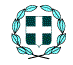 ΕΛΛΗΝΙΚΗ  ΔΗΜΟΚΡΑΤΙΑ                               Ζαγορά 29/11/2016    ΠΕΡΙΦΕΡΕΙΑ ΘΕΣΣΑΛΙΑΣ                                Αριθμ. Πρωτ:10473 ΝΟΜΟΣ ΜΑΓΝΗΣΙΑΣ                                         ΔΗΜΟΣ ΖΑΓΟΡΑΣ -  ΜΟΥΡΕΣΙΟΥ                    ΓΡΑΜΜΑΤΕΙΑΔΗΜΟΤΙΚΟΥ ΣΥΜΒΟΥΛΙΟΥ                                                                   ΠΡΟΣ:  1/. Τον Δήμαρχο Ζαγοράς - Μουρεσίου   2/.Τους Δημοτικούς Συμβούλους  3/. Προέδρους Δημοτικής  & Τοπικών Κοινοτήτων              Όπως πίνακας αποδεκτών               4/. Προϊστάμενους Τμημάτων Δήμου               5/. Λογιστήριο Δήμου               Ζαγοράς – Μουρεσίου                                                                    6/. Τεχνική Υπηρεσία                                                                      Δήμου Ζαγοράς – Μουρεσίου ΘΕΜΑ : Πρόσκληση   18ης  Τακτικής Συνεδρίασης  οικ. έτους 2016 του  Δημοτικού Συμβουλίου του Δήμου Ζαγοράς - Μουρεσίου .  Σύμφωνα με τις διατάξεις του άρθρου 67 του Ν. 3852/2010, σας προσκαλούμε στην αίθουσα συνεδριάσεων του Δήμου Ζαγοράς- Μουρεσίου, στην Ζαγορά, την 5η   Δεκεμβρίου   2016, ημέρα Δευτέρα  και ώρα 17:30 στην  18η  Τακτική    Συνεδρίαση του Δημοτικού Συμβουλίου, με τα παρακάτω θέματα : 1. Έγκριση Τεχνικού Προγράμματος οικ. έτους 2017.2.Λήψη απόφασης περί συμμετοχής του Δήμου Ζαγοράς – Μουρεσίου σε τουριστικές εκθέσεις εσωτερικού – εξωτερικού για το έτος 2017.3.Προέγκριση δαπανών συμμετοχής του Δήμου στην τουριστική έκθεση της Βιέννης.4. Λήψη απόφασης περί αντικατάστασης Δημοτικού Συμβούλου κ. Τσελεπή Απόστολου  από επιτροπές στις οποίες συμμετέχει κατόπιν ανεξαρτητοποίησής του.5.Καθορισμός θέσεων υπαίθριου πλανόδιου και στάσιμου εμπορίου για το έτος 2017.6.Συζήτηση και λήψη απόφασης επί της υπ΄αριθμ. 2/2016 απόφασης του Συμβουλίου της Τ.Κ. Τσαγκαράδας με θέμα: «Εξαίρεση της Τ.Κ. Τσαγκαράδας και υπαγωγής αυτής στους οικισμούς στους οποίους επιτρέπεται η εγκατάσταση μικρών μονάδων κτηνοτροφίας υπό προϋποθέσεις».7.Συζήτηση επί του υπ΄αριθμ. πρωτ. 8509/10-10-2016 εγγράφου  του Προέδρου της Τ.Κ. Αγίου Δημητρίου κ. Χριστοδούλου Αλέξανδρου.8.Συζήτηση και λήψη απόφασης επί αιτήσεως κ. Μητρόπουλου Νικόλαου σχετικά με αποκατάσταση δρόμου στην περιοχή Άγιος Σπυρίδωνας Τσαγκαράδας.9.Λήψη απόφασης περί προέγκρισης  δαπανών εκδηλώσεων.10. Λήψη απόφασης περί έγκρισης  μετακίνησης Δημάρχου και Αντιδημάρχων εκτός ορίων Δήμου.                                                                                         Ο ΠΡΟΕΔΡΟΣ Δ.Σ.              ΧΙΩΤΗΣ ΔΗΜΗΤΡΙΟΣ